RELACIÓN DEFINITIVA DE ADJUDICACIÓN DE OFERTAS DE PRÁCTICAS CURRICULARES DE LOS ALUMNOS DE PRACT. EN EMPRESA  EN GRADO EN PUBLICIDAD Y RR.PP. (MARZO ORDINARIA 2020)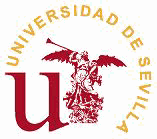 Una vez finalizado el plazo de reclamación para la adjudicación de las ofertas de prácticas curriculares disponibles para alumnos, se procede a publicar el Listado Definitivo de Adjudicación.Página 1 de 3 Smart Virtual Assistant Technologies S.L.Pract. en Empresa  en Grado en Publicidad y Relaciones PúblicasAsignatura:Convocatoria:MARZO ORDINARIA 2020Estado:Con puesto AdjudicadoCod.Exp.NOMBRE DEMANDANTEOpciónOFERTANOMBRE EMPRESAMedia441365Almeda Almeda, Anabel 2271430Kiroler Technologies S.L.7.31404748Armijo Prado, Gonzalo 1272123Grupo Abbsolute7.81442710Asencio Cintas, Aurora Isabel 1271097N-GROUP COMUNICACION GLOBAL Y EVENTOS SLU7.75443750Espuny Carreño, Clara 1271250RESTAURANT BOOKING & DISTRIBUTION SERVICES S.L7.51445606Fernández Duque, María 2271120ARENAL DE SEVILLA S.L6.84443867Figueras Peinado, Eva 1271526Olivo de Jade- Asociación de RElacicones Turísticas, Empresariales y de Educación entre Andalucía y China (ARTEEAC)7.93443685Fresno Salas Fresno Salas, Silvia 4271515Olivo de Jade- Asociación de RElacicones Turísticas, Empresariales y de Educación entre Andalucía y China (ARTEEAC)7.57443958GUEVARA BLANCO, ILSY DIANNE 1271312QUINTAGONO7.24439251Lemasurier Mestre, Macarena 3272004INNOFABRI S.L6.50443765Martín Aragón, Jesús 3271152ASOCIACIÓN ASAENES SALUD MENTAL SEVILLA6.90443953Pastor Díaz, Bruno 1271092N-GROUP COMUNICACION GLOBAL Y EVENTOS SLU7.71443789Rodríguez Rubio, María 3271482SALSERO7.13392951Seiva Henares, Dolores del Pilar 12563488.06Pract. en Empresa  en Grado en Publicidad y Relaciones PúblicasAsignatura:Convocatoria:MARZO ORDINARIA 2020Estado:Sin adjudicaciónCod.Exp.NOMBRE DEMANDANTEOpciónOFERTANOMBRE EMPRESAMedia369456Almodóvar Lara, Paula7.43441737Astillero Blanco, Zuleica7.07441667Castilla Castilla, Lola6.81438358Crespo Jordán, Pilar7.39427304Delgado Zapatero, Triana Mª7.59445308Díaz Alfonso, Laura6.96434635Díaz Vega, Eva María7.26Página 2 de 3SALSERO443915Ezequiel Ezequiel, José Carlos6.72406889Faure Aparicio, Reyes6.55444931FERNÁNDEZ GARCÍA, MARTA7.17456014Ferreira Jimeno, Candela7.07427887Fillal Kilch , Rahal8.27382554Frontado Luna, José Luciano7.19444128GALLARDO BERMEJO, ALEJANDRO7.48429987Gómez Gallardo, Carmen Belén6.81400600INGLÉS MARTÍNEZ, MARINA6.44386567lopez jimenez, Daniel7.38446484Montero Rodríguez, Angela7.17374126Muñoz Placín, Elisa7.64441470Oliva Torres, Marina7.43421584Pallares Sánchez, José Manuel8.57420653Palomino Franco, María José6.94424701Pardo Durán, Irene7.39410798Pecellín Cantón, Claudia7.12267248Peña Cordero, Florencio6.61443752Peña Medrano, Isabel Mª7.06443687Rodríguez Garrido, Iván7.42399552Sánchez González, Paula8.77349502Subert , András8.04435977Yáñez Martínez, Irene7.86427256Zanabria Franco, Paula8.10Página 3 de 3